Balk: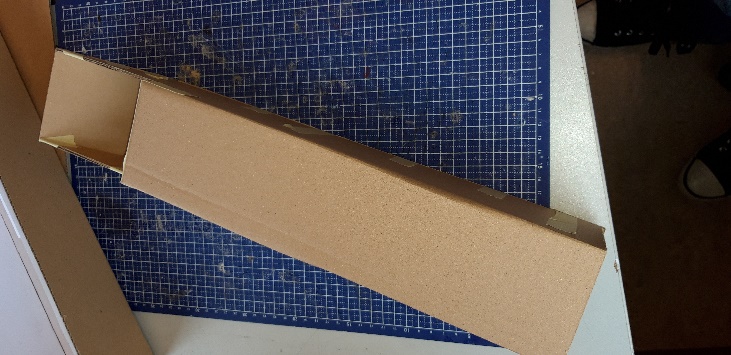 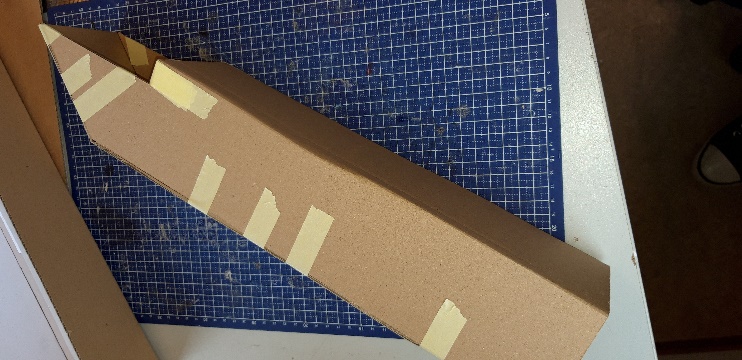 Wordt in een winkel met films en series afdeling geplaatst of in een supermarkt op een tafel bij de kassa.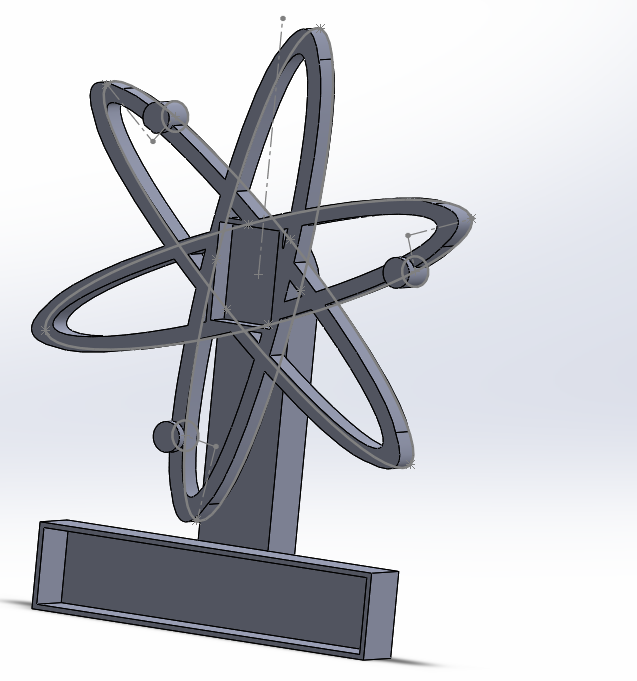 Productvoorwaarden en materiaaleigenschap:De balk moet stevig genoeg zijn voor de display. (stevigheid)De balk moet gecoat zijn. (coatbaarheid)De balk kan niet scherp zijn aan de randen zodat het opgepakt kan worden. (bewerkbaarheid)De balk moet met een plaat in elkaar gevouwen kunnen worden. (bewerkbaarheid)De balk moet niet te zwaar zijn zodat het opgepakt kan worden. (dichtheid)De balk moet tegen een stoot van iemand kunnen dat niet met opzet was. (stevigheid)Materialen:KartonMetaalHoutThermoplastKeuze:KartonThermoplastHout. Alleen kan je het niet in elkaar vouwen, maar het is wel licht genoeg in tegenstelling tot metaal.Thermoplast want die kun je omsmelten in de juiste vorm.Thermoharders hebben veel meer moleculen die samen steviger zijn dan een thermoplast en dus smelt een thermoplastAluminium, goedkoop, licht, goed bewerkbaar.Thermoplast, goedkoop omdat het geprint kan worden.RVS, roest niet en makkelijk schoon te maken. Hoge dichtheid.Aluminium, licht, stevig en ziet er mooi uit.Aluminium met een laag zink erover zodat het niet roest.De balk moet stevig genoeg zijn voor de display.De balk moet gecoat zijn.De balk kan niet scherp zijn aan de randen zodat het opgepakt kan worden.De balk moet met een plaat in elkaar gevouwen kunnen worden.De balk moet niet te zwaar zijn zodat het opgepakt kan worden.De balk moet tegen een stoot van iemand kunnen dat niet met opzet was.resultaatstevigheidcoatbaarheidbewerkbaarheidbewerkbaarheiddichtheidstevigheidKarton+++++++++++11Metaal++++++--++8Hout++-++-++++8Thermoplast++++++++++10